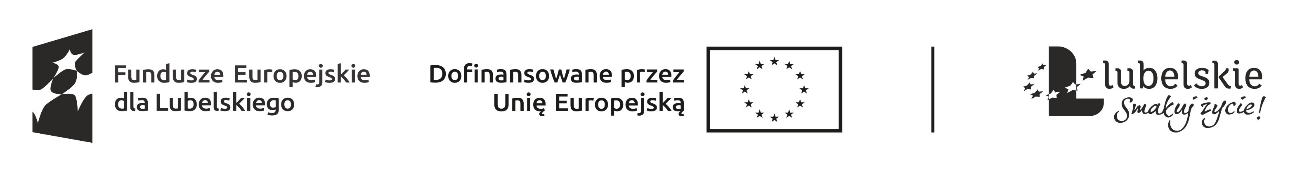 Załącznik nr 3 do SWZdla części 1-7OŚWIADCZENIE O BRAKU PODSTAW DO WYKLUCZENIA1PODMIOT W IMIENIU KTÓREGO SKŁADANE JEST OŚWIADCZENIE:…………………………………………………..…………………………………………………..…………………………………………………..(pełna nazwa/firma, adres, w zależności od podmiotu: NIP/PESEL, KRS/CEIDG)reprezentowany przez:…………………………………………………..………………………………………………….. (imię, nazwisko, stanowisko/podstawa do reprezentacji)Na potrzeby postępowania o udzielenie zamówienia publicznego na: „Organizację wyjazdów edukacyjnych uczestników projektu pn. „SIÓDEMKA” Z PASJĄ – SZKOŁA DLA MNIE I DLA CIEBIE”, prowadzonego przez Szkołę Podstawową Nr 7 w Chełmie, oświadczam, że:OświadczenieOświadczam, że podmiot, w imieniu którego składane jest oświadczenie podlega/nie podlega wykluczeniu z postępowania na podstawie art. 108 ust. 1 ustawy Pzp.PODLEGA / NIE PODLEGA**skreślić niewłaściweJeżeli PODLEGA przejść do sekcji 2 poniżej.Jeżeli podmiot, w imieniu którego składane jest oświadczenie podlega wykluczeniu (sekcja wypełniana jedynie w przypadku, gdy odpowiedź w sekcji 1 brzmi PODLEGA):Oświadczam, że podmiot w imieniu którego składane jest oświadczenie podlega wykluczeniu z postępowania na podstawie art. …………………… ustawy Pzp (podać mającą zastosowanie podstawę wykluczenia).Jednocześnie oświadczam, że na podstawie art. 110 ust. 2 ustawy Pzp podmiot, 
w imieniu, którego składane jest oświadczenie podjął następujące środki naprawcze: …………………………………………………………………………Oświadczam, że podmiot, w imieniu którego składane jest oświadczenie:nie podlega wykluczeniu* z postępowania na podstawie art. 7 ust. 1 ustawy o szczególnych rozwiązaniach w zakresie  przeciwdziałania wspieraniu agresji na Ukrainę oraz służących ochronie bezpieczeństwa narodowego (t.j. Dz. U. z 2024 r. poz.507) podlega wykluczeniu* z postępowania na podstawie  art. 7 ust. 1 ustawy o szczególnych rozwiązaniach w zakresie  przeciwdziałania wspieraniu agresji na Ukrainę oraz służących ochronie bezpieczeństwa narodowego (t.j. Dz. U. z 2024 r. poz.507)* skreślić niewłaściwe4. Oświadczenie dotyczące podanych informacji:Oświadczam, że wszystkie informacje podane w powyższych oświadczeniach 
są aktualne i zgodne z prawdą.Podpis  osoby/osób upoważnionej/ych do występowania w imieniu Wykonawcy.Uwaga! Oświadczenie należy podpisać kwalifikowanym podpisem elektronicznym lub podpisem zaufanym  lub podpisem osobistym.1. Niniejsze oświadczenie składa każdy z Wykonawców wspólnie ubiegających się o udzielenie zamówienia.Oświadczenie składane na podstawie art. 273 ust. 2 ustawyz dnia 11 września 2019 r. Prawo zamówień publicznych(tekst jedn.: Dz. U. z 2023 r., poz. 1605 z późn. zm.) - dalej: ustawa PzpDOTYCZĄCE PRZESŁANEK WYKLUCZENIA Z POSTĘPOWANIA3. Oświadczenie dotyczące przesłanek wykluczenia z art. 7 ust. 1 ustawy z dnia 13 kwietnia 2022 r. o szczególnych rozwiązaniach w zakresie przeciwdziałania wspieraniu agresji na Ukrainę oraz służących ochronie bezpieczeństwa narodowego (Dz. U. z 2023 r. poz. 1497 ze zm.) .